AT: HOLL AELODAU CYNGOR CYMUNED LLANNONTO:  ALL MEMBERS OF LLANNON COMMUNITY COUNCILDYDDIAD/DATE:  10.03.23Annwyl Gynghorydd/Dear Councillor,Drwy hyn fe’ch gelwir i gyfarfod o gyngor llawn Cyngor Cymuned Llannon, i’w gynnal ar Zoom ar Dydd Mercher, 15 Mawrth 2023 6.30yh/You are hereby summoned to attend a Full Council meeting of Llannon Community Council, to be held via Zoom on Wednesday, 15th March 2023 at 6.30pm.AGENDA1.	Ymddiheuriadau a rhesymau dros absenoldeb/Apologies and reasons for absence.2.	Datgelu buddiannau/Declarations of interest.3.	Ystyried materion plismona/To consider policing matters.4.	Derbyn adroddiadau'r Cynghorwyr Sir/To receive County Councillor’s reports.5.	Cadarnhad o gofnodion Cyfarfod Cyffredinol Rhyfeddol y Cyngor a gynhaliwyd ar 22/02/2023/Confirmation of the minutes of the Extraordinary General Meeting of the Council held on 22/02/2023.6.	Materion yn codi o'r cofnodion a gadarnhawyd/Matters arising from minutes ratified.7.	Cyfranogiad y cyhoedd/Public participation.8.	Derbyn adroddiad gan Y Clerc/To receive a report from the Clerk.9.	Trafod Adolygiad Cyngor Sir Gâr o Gynghorau Tref a Chymuned/To discuss the Carmarthenshire County Council Review of Town & Community Councils.10.	I drafod syniadau ar gyfer ceisiadau i'w gwneud gan y Gronfa Ffyniant a Rennir/To discuss ideas for applications to be made from the Shared Prosperity Fund.11.	Trafod Arolwg Anghenion Hyfforddiant Un Llais Cymru 2023/To discuss the One Voice Wales Training Needs Survey 2023.12.	Trafod Cynllun Datblygu Lleol Diwygiedig Cyngor Sir Caerfyrddin (CDLl)/To discuss the Carmarthenshire County Council Revised Local Development Plan (LDP).13.	Trafod rhan y Cyngor wrth hyrwyddo'r ymgyrch "Diolch am 20"/To discuss the Council’s involvement in the promotion of the “Thanks for 20” campaign.14.	Trafod gweithredu Pwyllgor Asedau newydd i gynnwys Cylch Gorchwyl ac apwyntiadau/To discuss the implementation of a new Assets Committee to include Terms of Reference and appointments.15.	Adolygu Cylch Gorchwyl Pwyllgor y Neuadd/To review the Terms of Reference of the Hall Committee.16.	I benodi Archwilydd Mewnol/To appoint an Internal Auditor.17.	I gadarnhau'r polisïau canlynol/To ratify the following policies:				Polisi Urddas mewn Gwaith/Dignity at Work Policy				Protocol E-bost/Email ProtocolPolisi a Gweithdrefn Recriwtio a Dewis/Recruitment & Selection Policy & Procedure				Polisi Cyfryngau Cymdeithasol/Social Media Policy	18.	Cynllunio/Planning:	PL/05389: Planning Application: PL/05389 (force.com)				PL/05518:  Planning Application: PL/05518 (force.com)				PL/05478:  Planning Application: PL/05478 (force.com)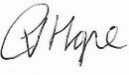 C Hope (Clerk)Yn unol â Deddf Cyrff Cyhoeddus (Derbyn i Gyfarfodydd) 1960, a1(2) a Deddf Llywodraeth Leol 1972, a,100(2), gofynnir i aelodau o'r cyhoedd a'r wasg adael y cyfarfod pan nad yw'r eitemau a drafodir er budd y cyhoedd.  Darperir mynediad o bell ar gyfer y cyfarfod hwn ar gais i'r Clerc drwy e-bost: llannonccclerk@outlook.com erbyn canol dydd ar 15/03/2023.In accordance with the Public Bodies (Admission to Meetings) Act 1960, s1(2) and the Local Government Act 1972, s,100(2), members of the public and press will be asked to leave the meeting when items discussed are not for the public interest.  Remote access will be provided for this meeting by request to the Clerk via email: llannonccclerk@outlook.com by midday on 15/03/2023.Cyngor Cymuned Llannon Community CouncilCyngor Cymuned Llannon Community CouncilCyngor Cymuned Llannon Community Council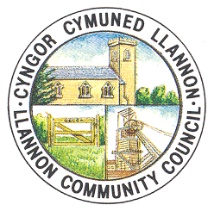 